Státní veterinární správa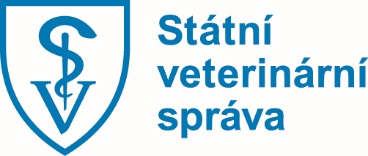 Slezská 100/7, Praha 2, 120 56T: +420 227 010 111, F: +420 227 010 191Elektronická adresa podatelny: epodatelna@svscr.czID datové schránky: d2vairvV Praze dne 4. 4. 2018	Tisková zprávaVčelaři se zvýšeným výskytem původce varroázy musí do půlky dubna ošetřit svá včelstvaZ letošních výsledků pravidelného sledování úrovně výskytu původce onemocnění včel varroázy vyplývá, že počet včelstev zcela bez roztočů v ČR klesl z loňských 37 na 27 procent. Naopak podíl vzorků s více než třemi roztoči na včelstvo vzrostl z 10 procent v roce 2017 na letošních 17 procent. Státní veterinární správa (SVS) v této souvislosti upozorňuje na změnu zásad pro preventivní ošetření včelstev proti varroáze. Na rozdíl od předchozích let nevydává SVS v letošním roce mimořádná veterinární opatření k tlumení a zamezení šíření varroázy. Předjarně ošetřit všechna včelstva na stanovišti budou muset letos automaticky všichni včelaři s nálezem vyšším než tři roztoči v průměru na jedno včelstvo na stanovišti. Toto ošetření musí být provedeno nejpozději do 15. 4. 2018.Varroázu způsobuje roztoč kleštík včelí (Varroa destructor), který parazituje jak na zavíčkovaném plodu, tak na dospělých včelách. Varroáza v kombinaci s dalšími faktory, jako jsou virózy, chronické otravy, nízká úroveň zoohygieny, nedostatečnost bílkovinné potravy, působí postupné slábnutí včelstev, které může vést až k jejich úhynu či kolapsu, pokud nejsou včas provedena účinná opatření k tlumení varroázy. Pro plošné sledování výskytu varroázy je každoročně vyšetřena tzv. zimní měl (odpad na dně úlu) od všech chovatelů včel. Vzorky zimní měli je chovatel povinen odebrat a odevzdat k vyšetření do 15. února daného roku. Na základě výsledků vyšetření zimní měli je stanoveno léčebné a preventivní ošetření včelstev. Jak již bylo uvedeno výše, v souladu s Metodikou kontroly zdraví a nařízené vakcinace pro rok 2018 musí letos předjarní preventivní ošetření u všech včelstev na jednotlivých stanovištích provést včelaři s průměrným  nálezem vyšším než tři roztoči v průměru na jedno včelstvo. K ošetření je možné provést v souladu s příbalovou informací registrované léčivé přípravky. Letní preventivní ošetření se provádí povinně pouze u kočujících včelstev. Podzimní preventivní ošetření je povinné u všech včelstev na všech stanovištích.Úroveň výskytu původce varroázy se ve srovnání s předcházejícími dvěma roky mírně zvýšila (viz graf/tabulka níže). Trend výskytu původce varroázy na jednotlivých stanovištích se však může někdy i výrazně lišit. SVS proto i nadále klade důraz na individuální posouzení situace na konkrétních místech.„Doporučujeme včem chovatelům včel, aby nespoléhali pouze na výsledek vyšetření zimní měli, ale pravidelně sledovali svá včelstva v průběhu celého roku, zejména pak v období tzv. podletí,“ uvedl ústřední ředitel SVS Zbyněk Semerád.Množství roztočů Varroa destructor v odebraných vzorcích v letech 2016 - 2018Petr Vorlíčektiskový mluvčí SVSE: mluvci@svscr.cz T: +420 227 010 705M: +420 778 757 439www.svscr.cz2016201720182016 (v %)2017 (v %)2018 (v %)Vzorky s více než 3 roztoči3 7475 87610 5177        1017Vzorky se 3 a méně roztoči24 30731 83934 70843        5356Vzorky bez roztočů28 53921 77216 611503727Vzorky celkem56 59359 48761 836100100100